FCS Acronyms 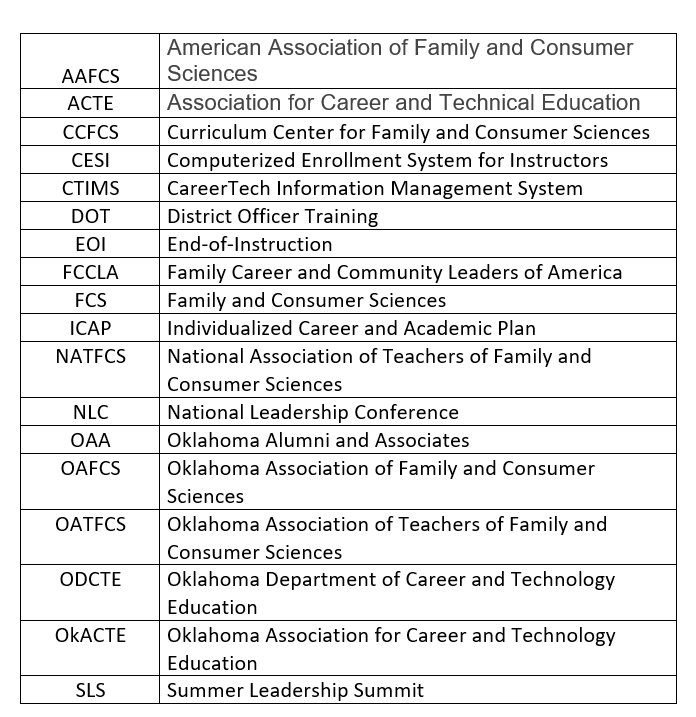 